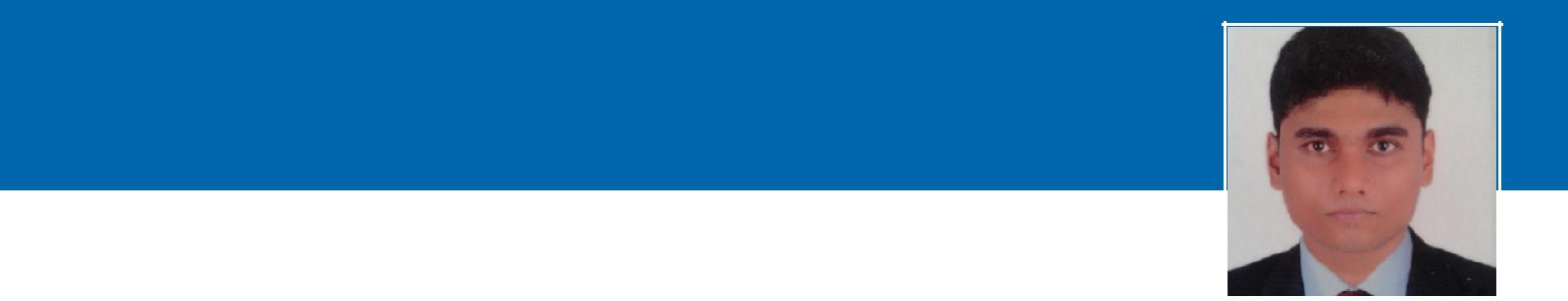 ABHIRAMAbhiram-391753@2freemail.com CAREER OBJECTIVE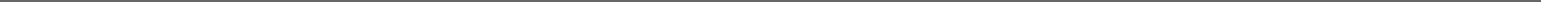 Self-motivated individual looking to use technical and customer service skills to support co- workers and clients. Where I can contribute my skills, knowledge and experience towards benefiting the workplace and to prove my potential through hard work, reliability, ambitiousness and integrityEDUCATIONNoorul Islam College of Engineering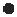 B. E in Electrical and Electronics EngineeringVVHSS Nemom,kerala ,IndiaVocational Higher Secondary Education(Board of Kerala)EXPERIENCEDM and AC company BurdubaiFrom 2017 march - PresentElectrical EngineerKEY SKILLS AND EXPERTISE Installs, maintains, troubleshoots, repairs, inspect, checks and test a variety of electrical systems and equipment. Troubleshoots malfunctions using appropriate standard, electrical diagrams and specialized measuring and testing instruments. Makes complete operational tests and assures that all circuits of related equipment and systems are balanced and working within close tolerances prescribed by according to manufactures specifications.Scheduling of Electrical loads, Buildings Wirings (SMDB/DB installation) Single and three phase control wiring system and worked in on different DB?s on construction side. Moreover, expert in CABLE sizing selection that how much cable we need for that much load that much we needed for motor panel main supply etc.Small power installation (DB wirings, panel wirings, lighting wirings in conduits etc.) Designing and managing projects with systematic approach. Trouble shooting of different devices.Problem solving and seeing job through to completion which may involve working extra hours.Flexible and adaptable work attitude and willing to work on various projects.IT SKILLSOperating System : Microsoft Windows and Linux ∙Developer Tools : MS OﬃceRESPONSIBILITIESMaintaining a clean and enjoyable working environmentHandling external or internal communication or management systems Maintaining and monitoring project plans,project schedules,work hours,budgets and expenditures,organizations,attending and participating in stakeholder meetings. Ensuming projects adhere to works and all documentation is maintained appropriately for each project.Support budgeting and bookkeeping proceduresOrganizing, arranging and coordinating meetings for the development of the project.TASKSPrepares reports, presentations, memorandumsPrepares proposals and correspondents for the projectAssigns jobs and duties to oﬃce staffs as needed for the projectsMonitors oﬃce operationsSchedules appointments and meetings for staffs Serves as the go-to for oﬃce enquiries and conflictsAssists in the preparation of department budgets and expenses for the project.Supervises all administrative personnelPERSONAL PROFILEDate of Birth: 19/11/1992Marital Status: SingleNationality: IndianKnown Languages: English,Hindi,Malayalam,Tamil.Driving Licence: Manual Light vehicle(UAE)DECLARATIONI hereby declare that the above mentioned information is correct up to my knowledge and i bear the responsibility for the correctness of the above mentioned particulars.ABHIRAM